Worship at Trinity Lutheran Church November 8, 2020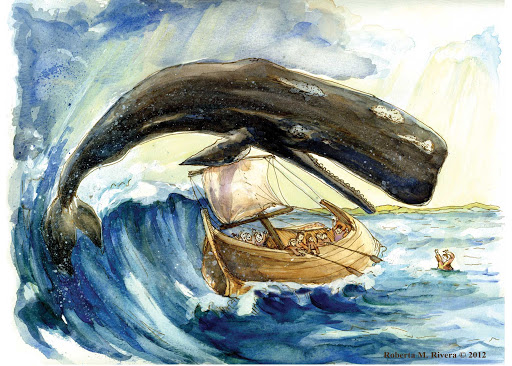 Holy Communion (bread only) will be offered for “drive thru” service (9am-9:20am & 10:15am-10:45am) as well as at the end of this worship service.  If this time does not work, please contact Pastor Jen.We will be going LIVE before beginning the service with time for reflection to allow time for people to join our live feed before the spoken portion of our service begins. PRELUDE      “Overture to Jonah” 					Samuel FelstedWELCOMEYou are invited to comment below the video if there are particular prayers that you would like to lift up and have others pray about during the week.  Please let us know that you are joining us online by commentingPREPARING FOR WORSHIPSome days, we hear God’s call and we answer faithfully.Some days, we would rather run and hide.Some days, we hear God’s call and we wish it was for somebody else.Some days, we wonder if God misspoke.Wherever you are today, whatever the state of your spirit, come to encounter the living God, who calls us into transformative Holy relationship.Let us worship God together. CONFESSIONThe Lord is merciful and gracious, slow to anger, abounding in steadfast love. Let us therefore come before God, honestly confessing our faults and our failings. Silence for reflection and self-examinationGod of the covenant, you have never failed in your promises to us, but we often fail to be your faithful people. We waste our time and resources on things which do not give life. We doubt our abilities and hide our light away from the world. We flee from your call when it doesn’t appeal to us. Forgive us and call us back to your sustaining love.God hears us when we repent and is quick to pardon our failures. Hear the words of your forgiveness and believe that you have been restored by your creator’s great mercy and compassion. Rejoice! Thanks be to God. Amen.GATHERING HYMN  There’s a Wideness in God’s Mercy ELW 587 (tune from SBH 493) https://www.youtube.com/watch?v=YeVXo0Q1NGIThere's a wideness in God's mercy,
like the wideness of the sea;
there's a kindness in God's justice
which is more than liberty.
There is no place where earth's sorrows
are more felt than up in heav'n.
There is no place where earth's failings
have such kindly judgment giv'n.There is welcome for the sinner,
and a promised grace made good;
there is mercy with the Savior;
there is healing in his blood.
There is grace enough for thousands
of new worlds as great as this;
there is room for fresh creations
in that upper home of bliss.INSTRUMENTAL INTERLUDEFor the love of God is broader
than the measures of the mind;
and the heart of the Eternal
is most wonderfully kind.
But we make this love too narrow
by false limits of our own;
and we magnify its strictness
with a zeal God will not own.'Tis not all we owe to Jesus;
it is something more than all:
greater good because of evil,
larger mercy through the fall.
Make our love, O God, more faithful;
let us take you at your word,
and our lives will be thanksgiving
for the goodness of the Lord.Text: Frederick William Faber, 1854, alt. Music: Dutch melody; arr. Brinley Richards.GREETINGThe grace of our Lord Jesus Christ, the love of God, and the communion of the Holy Spirit be with you all.   And also with you.PRAYER OF THE DAY Gracious God, You show abundant mercy even when we cannot see the purpose of it. Give us your heart for compassion and love for all of your children, regardless of who or where they may be, in the name of Jesus. Amen.READING: Jonah 3:5-4:11Setting the scene: God had instructed Jonah to go to Ninevah, his enemies, and call them to repentance.  Jonah tried to run away from God and ended up in the belly of a large fish.  Reluctantly, Jonah went a third of the way into the city and proclaimed: “40 more days and Ninevah will be overthrown”.  Then he waited and watched for the destruction of those that he hated.5And the people of Nineveh believed God; they proclaimed a fast, and everyone, great and small, put on sackcloth. 6When the news reached the king of Nineveh, he rose from his throne, removed his robe, covered himself with sackcloth, and sat in ashes. 7Then he had a proclamation made in Nineveh: “By the decree of the king and his nobles: No human being or animal, no herd or flock, shall taste anything. They shall not feed, nor shall they drink water. 8Human beings and animals shall be covered with sackcloth, and they shall cry mightily to God. All shall turn from their evil ways and from the violence that is in their hands. 9Who knows? God may relent and change his mind; he may turn from his fierce anger, so that we do not perish.” 10When God saw what they did, how they turned from their evil ways, God changed his mind about the calamity that he had said he would bring upon them; and he did not do it.But this was very displeasing to Jonah, and he became angry. 2He prayed to the Lord and said, “O Lord! Is not this what I said while I was still in my own country? That is why I fled to Tarshish at the beginning; for I knew that you are a gracious God and merciful, slow to anger, and abounding in steadfast love, and ready to relent from punishing. 3And now, O Lord, please take my life from me, for it is better for me to die than to live.” 4And the Lord said, “Is it right for you to be angry?”5Then Jonah went out of the city and sat down east of the city, and made a booth for himself there. He sat under it in the shade, waiting to see what would become of the city. 6The Lord God appointed a bush, and made it come up over Jonah, to give shade over his head, to save him from his discomfort; so Jonah was very happy about the bush. 7But when dawn came up the next day, God appointed a worm that attacked the bush, so that it withered. 8When the sun rose, God prepared a sultry east wind, and the sun beat down on the head of Jonah so that he was faint and asked that he might die. He said, “It is better for me to die than to live.” 9But God said to Jonah, “Is it right for you to be angry about the bush?” And he said, “Yes, angry enough to die.” 10Then the Lord said, “You are concerned about the bush, for which you did not labor and which you did not grow; it came into being in a night and perished in a night. 11And should I not be concerned about Nineveh, that great city, in which there are more than a hundred and twenty thousand persons who do not know their right hand from their left, and also many animals?”]Word of God, Word of life   Thanks be to God!GOSPEL ACCLAMATION Alleluia!  Lord, to whom shall we go?  You have the words of eternal life!  Alleluia!HOLY GOSPEL: Luke 18:13The holy Gospel according to Luke, the 18th chapter. Glory to you, O LordBut the tax-collector, standing far off, would not even look up to heaven, but was beating his breast and saying, “God, be merciful to me, a sinner!”The Gospel of the Lord.   Praise to you, O ChristSERMON						Pastor Jennifer BoydHYMN OF THE DAY: Will You Come and Follow Me ELW 798 https://www.youtube.com/watch?v=GiXnbOORTAU“Will you come and follow me if I but call your name?Will you go where you don't know and never be the same?Will you let my love be shown, will you let my name be known, will you let my life be grown in you and you in me?”“Will you leave yourself behind if I but call your name? Will you care for cruel and kind and never be the same?Will you risk the hostile stare, should your life attract or scare? Will you let me answer pray'r in you and you in me?”INSTRUMENTAL INTERLUDE“Will you let the blinded see if I but call your name? Will you set the pris'ners free and never be the same?Will you kiss the leper clean, and do such as this unseen, and admit to what I mean in you and you in me?”“Will you love the you you hide if I but call your name? Will you quell the fear inside and never be the same?Will you use the faith you've found to reshape the world around, through my sight and touch and sound in you and you in me?”Lord, your summons echoes true when you but call my name. Let me turn and follow you and never be the sameIn your company I'll o where your love and footsteps show. Thus I'll move and live and grow in you and you in me.INSTRUMENTAL INTERLUDEText: © 1987, GIA/Iona Community / WGRG We ask that you refrain from taking pictures during the baptism and worship service. Following the service is the more appropriate time. Thank you.PRESENTATION(Candidates for baptism, sponsors, and parents gather at the font.)Pastor: God, who is rich in mercy and love, gives us a new birth into a living hope through the sacrament of baptism. By water and the Word God delivers us from sin and death and raises us to new life in Jesus Christ. We are united with all the baptized in the one body of Christ, anointed with the gift of the Holy Spirit, and joined in God’s mission for the life of the world.Sponsors: We present Cole Carpenter (The minister addresses the parents.)Called by the Holy Spirit, trusting in the grace and love of God, do you desire to have your child baptized into Christ?Parents: We do.As you bring your child to receive the gift of baptism, you are entrusted with responsibilities:	to live with him among God’s faithful people,
	bring him to the word of God and the holy supper,
	teach him the Lord’s Prayer, the Creed, and the Ten Commandments, place in his hands the holy scriptures,
	and nurture him in faith and prayer,
	so that he may learn to trust God,
	proclaim Christ through word and deed,
	care for others and the world God made,
	and work for justice and peace.Do you promise to help your child grow in the Christian faith and life?Parents: We do.(The minister addresses the sponsors.)Sponsors, do you promise to nurture Cole in the Christian faith as you are empowered by God’s Spirit, and to help him live in the covenant of baptism and in communion with the church?Sponsors: We do.(The minister addresses the assembly.)People of God, do you promise to support Cole and pray for him in his new life in Christ?Assembly: We do.(The assembly stands.)Profession of FaithPastor: I ask you to profess your faith in Christ Jesus, reject sin, and confess the faith of the church.Do you believe in God the Father?I believe in God, the Father almighty,	creator of heaven and earth.Do you believe in Jesus Christ, the Son of God?I believe in Jesus Christ, God’s only Son, our Lord,	who was conceived by the Holy Spirit,	born of the virgin Mary,	suffered under Pontius Pilate,	was crucified, died, and was buried;	he descended to the dead.	On the third day he rose again;	he ascended into heaven,	he is seated at the right hand of the Father,	and he will come to judge the living and the dead.Do you believe in God the Holy Spirit?I believe in the Holy Spirit,	the holy catholic church,	the communion of saints,	the forgiveness of sins,	the resurrection of the body,	and the life everlasting. THANKSGIVING AT THE FONTThe Lord be with you.	And also with you.Let us give thanks to the Lord our God.It is right to give our thanks and praise.We give you thanks, O God, for in the beginning your Spirit moved over the waters and by your Word you created the world, calling forth life in which you took delight. Through the waters of the flood you delivered Noah and his family, and through the sea you led your people Israel from slavery into freedom. At the river your Son was baptized by John and anointed with the Holy Spirit. By the baptism of Jesus’ death and resurrection you set us free from the power of sin and death and raise us up to live in you.Pour out your Holy Spirit, the power of your living Word, that those who are washed in the waters of baptism may be given new life. To you be given honor and praise through Jesus Christ our Lord, in the unity of the Holy Spirit, now and forever. Amen.(The assembly is seated.)Baptism(The minister pours water on the candidate’s head, saying:)Cole Carpenter, I baptize you in the name of the Father, and of the Son, and of the Holy Spirit. Amen.You belong to Christ, in whom you have been baptized. Alleluia.Let us pray. We give you thanks, O God, that through water and the Holy Spirit you give us new birth, cleanse us from sin, and raise us to eternal life.(Laying both hands on the head of the newly baptized, the minister prays:) Sustain Cole with the gift of your Holy Spirit: the spirit of wisdom and understanding, the spirit of counsel and might, the spirit of knowledge and the fear of the Lord, the spirit of joy in your presence, both now and forever. Amen.(The minister, parents, and sponsors mark the sign of the cross on the forehead of the baptized and say:) Cole, child of God, you have been sealed by the Holy Spirit and marked with the cross of Christ forever. Amen.O God, the giver of all life, look with kindness upon the father and mother of this child. Let them ever rejoice in the gift that you have given them. Help them live as teachers and examples of your love and grace. Strengthen them in the covenant of their own baptism so they may continue to grow in the faith given to us through Christ our Lord. Amen.Welcome(A candle for the baptized is given to a sponsor as a representative of the congregation says: )Let your light so shine before others that they may see your good works and glorify your Father in heaven.(The ministers and the baptismal group face the assembly.)Let us welcome the newly baptized.We welcome you into the body of Christ and into the mission we share: join us in giving thanks and praise to God and bearing God’s creative and redeeming word to all the world.SPECIAL MUSIC   "Children of the Heavenly Father" (instrumental only)PRAYERS OF INTERCESSIONWe pause to humbly offer up our prayers before God for the church, the world, and all those in need.A brief silence.As self-absorbed and evasive as Jonah was, you still used him to powerfully and effectively proclaim your word of grace. Likewise use us despite our flaws and resistance to your call, for the fulfillment of your mission in the world. God of mercy,  Hear our prayer.In times of change or upheaval, we are tempted to withdraw and be concerned only for ourselves. Open us to our neighbors, especially those with whom we disagree, and encourage us to seek understanding across lines of belief and loyalties. God of mercy, Hear our prayer.The seas are once again crying out against the injustices which have been done to them. Empower all those working to clean the earth’s oceans and prevent further loss and damage to your beautiful creation. God of mercy, Hear our prayer.Self-absorption separates us from the healing blessings of community and mutual support. Help us reach out to those who have isolated themselves and use us to spread your spirit’s healing grace. Be especially this day with those whom we lift up by name, especially  for….(pause), for those that have no one to name them and those that don’t know Christ’s name God of mercy, Hear our prayer.Your departed saints are gone only from our sight, not really separated from us in spirit. Keep us bound together in ties of love and bring us to that day when we will all be reunited in your kingdom. God of mercy, Hear our prayer.Here other petitions may be offered.Pastor: Receive our prayers and assure us of your unfailing mercy which is ours through Christ Jesus. Amen.SHARING THE PEACEThe Peace of the Christ be with you always    And also with you(you are invited to share a sign of peace with those who are with you, by commenting in the Facebook feed as well as by calling/sending a message of peace to someone)OFFERING (You are invited to listen to this song as our “anthem” for this week.    You are also encouraged to continue to share your offering with Trinity be mailing them to the church office or by donating online via our website: www.trinitybrewsterny.org)ANTHEM: “Down in the River to Pray” Spiritual https://www.youtube.com/watch?v=zSif77IVQdYINVITATION OF STEWARDSHIP/OFFERING PRAYERWe are blessed daily by God’s grace in our lives.  All that we are, all that we have, all that we hope to be are gifts from God, entrusted into our care.  As we lift up our offerings before God, may these tangible means be a sign of the stewardship of our whole lives, offered in thanksgiving for the One who gave all for our sakes, Jesus Christ our Lord.Your generosity, O God, will always far exceed our own, and still you ask us to give of our abundance for the benefit of those who have less. Bless these gifts which we have offered and may they become food for the hungry and life for those who despair of help. May all your people know your care and the joy of life abundant. Amen.
LORD’S PRAYEROur Father, who art in heaven, hallowed be Thy name, Thy kingdom come, Thy will be done on earth as it is in heaven. Give us this day our daily bread; and forgive us our trespasses as we forgive those who trespass against us; and lead us not into temptation, but deliver us from evil. For thine is the kingdom, and the power, and the glory forever and ever. Amen.MISSION & MINISTRY ANNOUNCEMENTS WORDS OF INSTITUTIONPastor Jen will be at the door as you depart to share the body of Christ with you.  Please wait to remove your mask and eat it after you are outside.BLESSINGDISMISSALGo, in peace.  Christ is with you.  Thanks be to God!Please maintain a distance of 6 feet between yourself and those who are not part of your household as you leave your pew and as you receive the Body of Christ.  Also please keep your mask on and do not linger in the building.SENDING HYMN Gather Us In ELW 532 https://www.youtube.com/watch?v=ar0BXa82F9MHere in this place new light is streaming Now is the darkness vanished away See in this space our fears and our dreamings
Brought here to you in the light of this day Gather us in, the lost and forsaken Gather us in, the blind and the lame Call to us now and we shall awaken We shall arise at the sound of our name.
We are the young, our lives are a mystery We are the old who yearn for your face We have been sung throughout all of history
Called to be light to the whole human race Gather us in, the rich and the haughty Gather us in, the proud and the strong Give us a heart so meek and so lowly
Give us the courage to enter the song.
Here we will take the wine and the water Here we will take the bread of new birth Here you shall call your sons and your daughters
Call us anew to be salt for the earth Give us to drink the wine of compassion Give us to eat the bread that is you Nourish us well and teach us to fashion Lives that are holy and hearts that are true.
Not in the dark of buildings confining Not in some heaven light years away Here in this place the new light is shining Now is the kingdom, now is the day Gather us in and hold us forever Gather us in and make us your own Gather us in, all peoples together
Fire of love in our flesh and our bones.Text: The English translation of the greeting, sprinkling rite, penitential rite, and opening prayer from The Roman Missal © 1973 ICEL. All rights reserved. Used with permission. Text of Gathering Song and music © 1986, 1996, Tom Kenzia and OCP. All rights reserved.Contributors: Tom Kendzia, ICEL(The worship has ended, let the service begin)Worship Notes: Portions of the worship service has been adapted by Pastor Jen from the following resources: Clergy Stuff (Introduction, confession, Prayer of the Day, Offering prayer Prayers of Intercession); Bible Worm/Rev. Terri Peterson (Preparing for worship); written by Pastor Jen Boyd (invitation of stewardship)Music Notes: Samuel Felsted’s significance lies in the work he composed around 1773-4 while he was organist at the St. Andrew Parish Church. His oratorio – JONAH – was the first oratorio written in the Americas, and its re-discovery created a great deal of interest in the music world. Samuel Felsted was born into a family, probably from Felsted, an English village in Essex . His father, William Felsted, was a merchant. He was already present in Jamaica in the 1730s and settled in Boston where he had his shop since 1736. He married Joyce, née Waever, met in Boston and married in Philadelphia in 1741 [ 2 ] . The following year, they immigrated to Jamaica. His father was a musician: he held the organ of Saint Andrew in the 1760s. It was therefore he who passed on the rudiments of music to his son.Altar Flowers: Today's altar flowers are given by Connie Lanotte in loving memory of her mother, Betty Lanotte, on the anniversary of her third year in Heaven with our Lord. You are loved and missed everyday.BAPTISM: Today we welcome Cole Carpenter, son of Christine and Doug Carpenter (sponsors Melissa Difalco and Scott Urgola) into God’s family, the Church. Through water and the Word, he becomes a brother to us and to our Lord Jesus Christ.In Our PrayersWe are particularly mindful of so many who are in need of prayers during this time.  You are invited to contact Pastor Jen to add specific names to this list:Prayers of ThanksgivingPrayers of HealingRobert Peters (father of Stephen Peters)Pastor Marv Henk Danielle Nestor (ankle surgery)Jill Russo’s dad (cancer)Maisa Tompuri (cataracts)Danny Brooks (Carol Brooks’ nephew)Mary O'Toole (Sister of George O’Toole)Brian (friend of Rosemary Gebhardt)Lynne Caruso and Janna Kreps (friends of Holly Larocchia) Ethan and Dina (friends of Georgina Marek)Margaret, Elizabeth, Kathie, Larry, and Millie. (friends of Joanne Icken)Katherine Waldvogel (Dawn Morello’s mother)Lillian Eberhardt Loretta Christiano (back surgery)Corey Pate (friend of Jeanette Baldanza)Kathie Gibbs (sister in law of Jeanette Baldanza)Jeff Brown (friend of Doug Noah)Emile "VInny" Bellissimo (friend of Loretta Christiano)Burt Pelletier (friend of  Peter Gebhardt)John Wills (Back Surgery)Thomas Tazza (friend of  Peter Gebhardt)Joseph Percacciolo Hedy McCloskey Lois Lawerence Barbara GrispinPrayers for those serving in the medical communityJeanette Baldanza (Putnam Co. Dept. of Health)Michael Conroy (Putnam Hospital)Dr. Lauren Icken (Resident @ Albany Med)Eric Klammer (FDNY)Holly Larocchia (Arms Acres)Lisa Schuldt (Westchester Medical)Jeff Von Bargen (Putnam Hospital)Prayers for essential workersJustin Larocchia (Corrections)Kystal Langke (Postal worker) Prayers of the Wider ChurchBishop Elizabeth Eaton (Presiding Bishop of the ELCA) and ELCA staffBishop Paul Egensteiner (Bishop of Metro NY Synod) and synod staffMother Gladys Diaz (deployed Asst. to Bishop for our area)Prayers for families who have had loved ones dieFamily ofAdditional PrayersWedding AnniverariesRay & Carol Ann Lutz 		11/10Michelle & Paul Aaronson	11/11Kristina & John Russell		11/14November Birthdays  Dorothea Baratta 		11/8Katelynn Ulrich		11/8Fred Kolar			11/10Linda Salinger 			11/10Thomas Von Bargen	11/10Scotty Dzibela JR		11/13Dawn Andren			11/14Henry Von Bargen		11/14Joan Bradley  			11/14Nina Jacobsen			11/14AnnouncementsWednesday Bible study: We begin a new series for our mid-week study series.  It is a study from the ELCA that marks the 50th anniversary of women's ordination in the Lutheran Church.  Each week (at 7pm), we will look at women's leadership in scripture with the themes of proclaiming, reforming and celebrating.  If you are interested in more information and/or would like to join the study, please contact Pastor Jen to be put on the email distribution list.  The Zoom link is listed here in the bulletin.Putnam CAP: will only be receiving donations of turkeys for this year's Thanksgiving baskets as well as gift cards and/or monetary donations for both the baskets as well as Christmas gifts for the children.  You may either give them directly to Putnam CAP (121 Main Street, Brewster; Putnam CAP Home Page) or through Trinity.  They are asking that all donations be made by Nov. 13th. Pocket Prayer Quilts: Recently after worship, Marilyn Platt brought me a box.  In the early days of the virus, she was looking for something to do and came across these Pocket prayer quilts.  Into the middle of each of these 2 inch squares is sewn a small plastic cross along with a prayer on the back for God's peace to be in their lives.  (How to Make a Pocket Prayer Quilt | a Shabby Fabrics Tutorial).  She finished these back in April, but when I started talking about our vision about Sharing the Peace of Christ with others, she thought about the connection with this small quilts.         We are looking to make more of these for folks to give out or leave in their daily travels as they encounter both people they know as well as those they don't know.  We can make the prayer to go with it (will also be including a Bible verse with our contact info).  Let us know if you are willing to make some of them. Trinity's Vision: Sharing the Peace of Christ  In the coming weeks, you are invited to join the Church Council in brainstorming ideas related to our vision of sharing the peace of Christ.  In the midst of today's world, how might we bring a sense of hope-filled peace into the lives of others?  Who in your life might need to experience the peace of Christ?  We will be making very tangible efforts to live out this vision and we need everyone's commitment to living it out!CLOTHING SHED CLOSED: ST. Pauli textile who collects from the clothing shed has closed our shed temporarily.  Please discourage anyone from making further donations at this time. 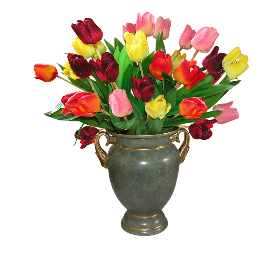 Altar Flowers: Since we are meeting in person for worship, if you would like to have flowers placed on the altar, please contact Kathie Ruhs. !!"#$%&'() '' ))'*+,,-!.)'/&* *#,%01**2.!!3)/)40))01$#5$#'01Clothing items in size 6 months to 24 months can be gently used:#6'*'7',68,%()9,:')/&9/1,;6<:6$8##$861=:>:6$8#1%8$0:$WELCA Fall 2020We will be meeting on the following Days:Nov. 19 –10 AM - work on service projectDec. 3 – 10 AM- Advent study led by Pastor JenDec. 17 – 10 AM Advent study led by Pastor JenRecycling efforts: Our Terracycle and returnables recycling efforts are on hold for the time being.  We will let you know as soon as we resume them.  Newsletter: Since we are sending out regular updates, we will not have a newsletter sent out.  If there is information that you need, please feel free to contact the church office (trinlutheranoffice@yahoo.com) and/or Pastor Jen (revjdyer1@yahoo.com)Food Pantry: As the need grows for those in our community, you are invited to drop off items for Putnam CAP’s food pantry.  You may either drop them off here at Trinity or at the CAP office on Main Street in Brewster.  You can find an updated list of their current needs on their website: http://putnamcap.org/index.html 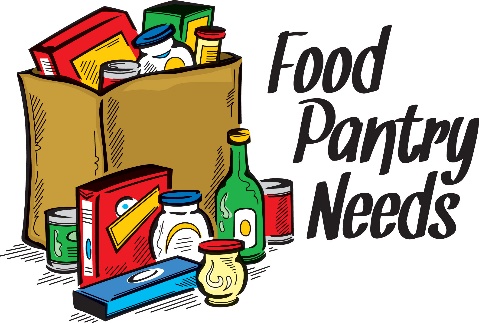 Zoom Gatherings: Each of the gatherings use the same password (410002) except where indicated, but different meeting ids; see below for each of the links.  If you need the links at any time, please contact Pastor Jen (revjedyer1@yahoo.com or call/text 518-231-4633)Weekly gatheringsWednesdays (7pm) Bible study Meeting ID: 346 900 784)https://us02web.zoom.us/j/346900784?pwd=RnBtMEo4QUhQOG9veEZjRVNwMkd2QT09 Offering You are also encouraged to continue to share your offering with Trinity be mailing them to the church office or by donating online via our website: www.trinitybrewsterny.org .  Please note that we are not depositing offerings every week, but about once a month.  Scheduled to Serve Today, Sunday, November 8th  Scheduled to Serve Today, Sunday, November 8th  Scheduled to Serve Today, Sunday, November 8th  TimeAssisting MinistersUshers9:30Ralph Rudolph Dawn Marinich ReadingsReadingsNov 15God Calls Isaiah Twenty-fourth Sunday after PentecostIsaiah 6:1-8 (Luke 5:8-10) Call of Isaiah: Holy, holy, holy is God; the prophet’s sin, cleansing, and sending.Nov 22God Promises a New Covenant Christ the King / Reign of Christ Sunday Jeremiah 36:1-8, 21-23, 27-28; then 31:31-34 (Luke 22:19-20) Jeremiah’s scroll calls for repentance, but the king burns it. The prophet promises a new covenant, written on the heart.Nov 29Daniel’s Hope in God First Sunday of AdventDaniel 6:6-27 (Luke 23:1-5) Daniel in the lions’ den; deliverance; God’s kingdom shall never be destroyed.Dec 6God’s Promised Spirit Second Sunday of AdventJoel 2:12-13, 28-29 (Luke 11:13) Turn to a merciful God, promise of the Spirit.